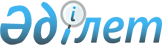 О внесении изменений и дополнений в решение районного маслихата от 25 декабря 2009 года N 20-1 "О бюджете района на 2010-2012 годы"
					
			Утративший силу
			
			
		
					Решение маслихата района Магжана Жумабаева Северо-Казахстанской области от 31 марта 2010 года N 22-1. Зарегистрировано Управлением юстиции района Магжана Жумабаева Северо-Казахстанской области 23 апреля 2010 года N 13-9-114. Утратило силу - решением маслихата района имени Магжана Жумабаева Северо-Казахстанской области от 24 декабря 2010 года N 29-11

      Сноска. Утратило силу - решением маслихата района имени Магжана Жумабаева Северо-Казахстанской области от 24.12.2010 N 29-11      В соответствии с пунктом 5 статьи 109 Бюджетного Кодекса Республики Казахстан от 4 декабря 2008 года № 95-IV, подпунктом 1 пункта 1 статьи 6 Закона Республики Казахстан от 23 января 2001 года № 148 «О местном государственном управлении и самоуправлении в Республике Казахстан», районный маслихат РЕШИЛ:



      1. Внести в решение районного маслихата «О бюджете района на 2010-2012 годы от 25 декабря 2009 года № 20-1 (зарегистрировано в Реестре государственной регистрации нормативных правовых актов за № 13-9-112, опубликовано в районных газетах «Вести» № 4 от 22 января 2010 года, «Мағжан Жұлдызы» № 4 от 22 января 2010 года), следующие изменения и дополнения:

      в пункте 1:

      подпункте 1):

      цифру «2269139» заменить цифрой «2371820»;

      цифру «248304» заменить цифрой «266814»;

      цифру «22284» заменить цифрой «22943»;

      цифру «1997351» заменить цифрой «2080863»;

      подпункте 2):

      цифру «2269139» заменить цифрой «2375558,8»;

      подпункте 5):

      цифру «-8011» заменить цифрой «-11749,8»;

      подпункте 6):

      цифру «8011» заменить цифрой «11749,8»;

      дополнить абзацем следующего содержания:

      «используемые остатки бюджетных средств 3738,8»

      пункт 4 изложить в новой редакции: «В доходы бюджета района на 2010 год также включены поступления от продажи основного капитала»;

      дополнить пунктом 5-1 следующего содержания:

      «Предусмотреть в районном бюджете на 2010 год возврат трансфертов в областной бюджет, в связи с изменением фонда оплаты труда в бюджетной сфере с учетом изменения в налогооблагаемой базы социального налога и индивидуального подоходного налога, предусмотренных при расчете трансфертов общего характера в сумме 73894 тысячи тенге»

      в пункте 6 цифру «276925» заменить цифрой «342521»;

      в пункте 7 цифру «125078» заменить цифрой «134983»;

      в пункте 15 слово «района» исключить;

      в пункте 16 слово «района» исключить;

      дополнить пунктом 17-1 следующего содержания:

      «17-1. Предусмотреть в бюджете района расходы за счет свободных остатков средств, сложившихся на начало финансового года в сумме 3738,8 тысяч тенге, в том числе на возврат неиспользованных (недоиспользованных) целевых трансфертов в 2009 году в сумме 399,6 тысяч тенге, согласно приложению 14»;

      приложения 1, 4, 10, 11, 12, 13 к указанному решению изложить в новой редакции согласно приложениям 1, 2, 3, 4, 5, 6 к настоящему решению (прилагаются);

      указанное решение дополнить приложением 14 согласно приложению 7 к настоящему решению.



      2. Настоящее решение вступает в действие с 1 января 2010 года.      Председатель сессии                        Секретарь маслихата

      Б. Амренова                                В. Гюнтнер

Приложение 1

к решению районного маслихата

от 31 марта 2010 года № 22-1Приложение 1

к решению районного маслихата

от 25 декабря 2009 года № 20-1 Бюджет района Магжана Жумабаева на 2010 год

Приложение 2

к решению районного маслихата

от 31 марта 2010 года № 22-1Приложение 4

к решению районного маслихата

от 25 декабря 2009 года № 20-1 Бюджетные программы сельских округов района Магжана Жумабаева на 2010 годпродолжение таблицыпродолжение таблицыпродолжение таблицы

Приложение 3

к решению районного маслихата

от 31 марта 2010 года № 22-1Приложение 10

к решению районного маслихата

от 25 декабря 2009 года № 20-1 Перечень бюджетных программ  развития района  на 2010 год с разделением на бюджетные программы, направленные на реализацию бюджетных инвестиционных проектов (программ) и формирование или увеличение уставного капитала юридических лиц

Приложение 4

к решению районного маслихата

от 31 марта 2010 года № 22-1Приложение 11

к решению районного маслихата

от 25 декабря 2009 года № 20-1 Перечень целевых текущих трансфертов из республиканского бюджета на 2010 год

Приложение 5

к решению районного маслихата

от 31 марта 2010 года № 22-1Приложение 12

к решению районного маслихата

от 25 декабря 2009 года № 20-1 Перечень бюджетных программ областных трансфертов на 2010 год

Приложение 6

к решению районного маслихата

от 31 марта 2010 года № 22-1Приложение 13

к решению районного маслихата

от 25 декабря 2009 года № 20-1 Перечень видов социальной помощи предусмотренной по программе «Социальная помощь отдельным категориям нуждающихся граждан по решениям местных представительных органов»      1. Дополнительная социальная помощь участникам и инвалидам Великой Отечественной войны на оплату услуг бань и парикмахерских;

      2. Оказание социальной помощи на санаторно-курортное лечение участникам, инвалидам Великой Отечественной войны; лицам приравненным по льготам и гарантиям к участникам и инвалидам Великой Отечественной войны; другим категориям лиц, приравненных по льготам и гарантиям к участникам и инвалидам Великой Отечественной войны; многодетным матерям, награжденным подвесками «Алтын алқа», «Күміс алқа» или получивших ранее звание «Мать-героиня», а также награжденных орденами «Материнская слава» I и II степени; лицам, которым назначены пенсии за особые заслуги перед Республикой Казахстан; Героям Советского Союза, Героям Социалистического Труда; кавалерам орденов Славы трех степеней, Трудовой Славы трех степеней; лиц из числа участников ликвидации последствий катастрофы на Чернобыльской АЭС в 1988-1989 годах, эвакуированных ( самостоятельно выехавших) из зон отчуждения и отселения в Республику Казахстан, включая детей, которые на день эвакуации находились во внутриутробном состоянии;

      3. Социальная помощь студентам из малообеспеченных семей (среднедушевой доход которых не превышает десятикратного месячного расчетного показателя), гражданам Республики Казахстан, постоянно проживающим на территории района Магжана Жумабаева, обучающимся в высших учебных заведениях Северо-Казахстанской области (по очной форме обучения), не ставших обладателями государственных общеобразовательных грантов и кредитов;

      4. Социальная помощь на зубопротезирование участникам и инвалидам Великой Отечественной войны, а также лицам, приравненным по льготам и гарантиям к участникам и инвалидам Великой Отечественной войны;

      5. Оказание социальной помощи гражданам, больным туберкулезом на дополнительное питание в период амбулаторного лечения в размере 600 тенге;

      6. Оказание социальных выплат на авиатур в город Астану участникам и инвалидам войны и лицам приравненным к ним; вдовам воинов, погибших в годы Великой Отечественной войны, не вступившим в повторный брак; женам (мужьям) умерших участников войны, признанных инвалидами в результате общего заболевания, не вступившие в повторный брак; семьям погибших военнослужащих; гражданам трудившимся и проходившим воинскую службу в тылу; многодетным матерям, награжденным подвесками «Алтын алқа», «Күміс алқа» или орденом «Мать-героиня»;

      7. Единовременное пособие врачам и выпускникам медицинских высших учебных заведений, среднему медицинскому персоналу, прибывающему на постоянную работу в район;

      8. Оказание единовременной социальной выплаты гражданам, пострадавшим от пожара;

      9. Оказание единовременной социальной выплаты гражданам, пострадавшим от паводка;

      10. Оказание социальной помощи на коммунальные услуги участникам и инвалидам Великой Отечественной войны;

      11. Оказание социальной помощи на проезд в общественном транспорте (кроме такси) по району Магжана Жумабаева отдельным категориям граждан;

      12. Единовременная социальная помощь социально-уязвимым слоям населения, находящихся в жизненно трудных обстоятельствах, нуждающихся в экстренной социальной поддержке: критическое состояние здоровья, лечение онкологических и туберкулезных заболеваний, необходимость проведения операции;

      13. Оказание социальной помощи на ремонт жилья участникам, инвалидам войны и приравненным к ним лицам, их вдовам, семьям погибших военнослужащих, гражданам, трудившимся и проходившим воинскую службу в тылу.

Приложение 7

к решению районного маслихата

от 31 марта 2010 года № 22-1Приложение 14

к решению районного маслихата

от 25 декабря 2009 года № 20-1 Расходы за счет свободных остатков средств, сложившихся  на начало финансового года
					© 2012. РГП на ПХВ «Институт законодательства и правовой информации Республики Казахстан» Министерства юстиции Республики Казахстан
				КатегорияКатегорияКатегорияКатегория2010 годКлассКлассКласс2010 годПодклассПодкласс2010 годНаименованиеСумма тысяч

тенгеДоходы2 371 8201Hалоговые поступления266 8141Подоходный налог 5 2102Индивидуальный подоходный налог5 210Индивидуальный подоходный налог с

физических лиц, осуществляющих

деятельность по разовым талонам5 2103Социальный налог136 5971Социальный налог136 5974Налоги на собственность105 4271Налоги на имущество48 7603Земельный налог 14 3674Налог на транспортные средства27 3005Единый земельный налог15 0005Внутренние налоги на товары работы

и услуги 17 5602Акцизы1 1003Поступления за использование

природных и других ресурсов14 0004Сборы за ведение

предпринимательской и

профессиональной деятельности2 4608Обязательные платежи, взимаемые за

совершение юридически значимых

действий и (или) выдачу документов

уполномоченными на то

государственными органами или

должностными лицами2 0201Государственная пошлина2 0202Неналоговые поступления 1 2001Доходы от государственной

собственности7005Доходы от аренды имущества,

находящегося в государственной

собственности7006Прочие неналоговые поступления5001Прочие неналоговые поступления5003Поступления от продажи основного

капитала22 9431Продажа государственного

имущества, закрепленного за

государственными учреждениями10 0001Продажа государственного

имущества, закрепленного за

государственными учреждениями10 0003Продажа земли и нематериальных

активов129431Продажа земли 129434Поступления трансфертов2 080 8632Трансферты из вышестоящих органов

государственного управления2 080 8632Целевые трансферты из областного

бюджета2 080 863Функциональная группаФункциональная группаФункциональная группаФункциональная группатыс. тенгеАдминистраторАдминистраторАдминистратортыс. тенгеПрограммаПрограмматыс. тенгеНаименованиетыс. тенгеЗатраты2 375 558,801Государственные услуги общего

характера225 820,2112Аппарат маслихата района10 501,0001Услуги по обеспечению деятельности

маслихата района (города областного

значения)10 376,0004Материально-техническое оснащение

государственных органов125,0122Аппарат акима района (города

областного значения)38 048,9001Услуги по обеспечению деятельности

акима района (города областного

значения)37 663,9004Материально-техническое оснащение

государственных органов385,0123Аппарат акима района в городе,

города районного значения, поселка,

аула (села), аульного (сельского)

округа155 953,0001Услуги по обеспечению деятельности

акима района в городе, городе

районного значения, поселка,

аула(села), аульного (сельского)

округа155 771,0023Материально-техническое оснащение

государственных органов182,0452Отдел финансов района (города

областного значения)13 732,1001Услуги по реализации

государственной политики в области

исполнения и контроля за

исполнением бюджета района и

управления коммунальной

собственностью района (города

областного значения)11 758,1003Проведение оценки имущества в целях

налогообложения390,0004Организация работы по выдаче

разовых талонов и обеспечения

полноты сборов сумм от реализации

разовых талонов510,0011Учет, хранение, оценка и реализация

имущества, поступившего в

коммунальную собственность995,0019Материально-техническое оснащение

государственных органов79,0453Отдел экономики и бюджетного

планирования района (города

областного значения)7 585,2001Услуги по реализации

государственной политики в области

формирования и развития

экономической политики, системы

государственного планирования и

управления района (города

областного значения)7 325,2005Материально-техническое оснащение

государственных органов260,002Оборона5 197,0122Аппарат акима района (города

областного значения)5 197,0005Мероприятия в рамках исполнения

всеобщей воинской обязанности4 197,0006Предупреждение и ликвидация

чрезвычайных ситуаций масштабов

района (города областного значения)500,0007Мероприятия по профилактике и

тушению степных пожаров районного

(городского) масштаба, а также

пожаров в населенных пунктах, в

которых не созданы органы

государственной противопожарной

службы500,003Общественный порядок,

безопастность, правовая, судебная,

уголовно-исполнительная

деятельность1 596,0458Отдел жилищно-коммунального

хозяйства, пассажирского

транспорта и автомобильных дорог

района (города областного значения)1 596,0021Обеспечение безопастности дорожного

движения в населенных пунктах1 596,004Образование1 569 490,0464Отдел образования района (города

областного значения)1 569 490,0001Услуги по реализации

государственной политики на местном

уровне в области образования6 337,0003Общеобразовательное обучение1 413 186,0004Информатизация системы образования

в государственных учреждениях

образования района (города

областного значения).5 000,0005Приобретение и доставка учебников,

учебно-методических комплексов для

государственных учреждений

образования района (города

областного значения)9 589,0006Дополнительное образование для

детей4 490,0009Обеспечение деятельности

организаций дошкольного воспитания

и обучения69 629,0018Организация профессионального

обучения8 549,0011Капитальный, текущий ремонт

объектов образования в рамках

реализации стратегии региональной

занятости и переподготовки кадров52 585,0013Материально-техническое оснащение

государственных органов125,006Социальная помощь и социальное

обеспечение157 495,4451Отдел занятости и социальных

программ района (города областного

значения)157 495,4001Услуги по реализации

государственной политики на местном

уровне в области обеспечения

занятости и реализации социальных

программ для населения14 302,4002Программа занятости28 664,0004Оказание социальной помощи на

приобретение топлива специалистам

здравоохранения, образования,

социального обеспечения, культуры и

спорта в сельской местности в

соответствии с законодательством

Республики Казахстан.1 200,0005Государственная адресная социальная

помощь15 298,0007Социальная помощь отдельным

категориям нуждающихся граждан по

решениям местных представительных

органов6 940,0010Материальное обеспечение

детей-инвалидов, воспитывающихся и

обучающихся на дому625,0011Оплата услуг по зачислению, выплате

и доставке пособий и других

социальных выплат908,0014Оказание социальной помощи

нуждающимся гражданам на дому21 940,0016Государственные пособия на детей до

18 лет30 000,0017Обеспечение нуждающихся инвалидов

специальными гигиеническими

средствами и предоставление услуг

специалистами жестового языка,

индивидуальными помощниками в

соответствии с индивидуальной

программой реабилитации инвалида3 711,0019Обеспечение проезда участникам и

инвалидам Великой Отечественной

войны по странам Содружества

Независимых Государств, по

территории Республики Казахстан, а

также оплаты им и сопровождающим их

лицам расходов на питание,

проживание, проезд для участия в

праздничных мероприятиях в городах

Москва, Астана к 65-летию Победы в

Великой Отечественной войне630,0020Выплата единовременной материальной

помощи участникам и инвалидам

Великой Отечественной войны, а

также лицам приравненным к ним,

военнослужащим, в том числе

уволенным в запас (отставку),

проходившим военную службу в период

с 22 июня 1941 года по 3 сентября

1945 года в воинских частях,

учреждениях, в военных учебных

заведениях, не входивших в состав

действующей армии, награжденных

медалью "За победу над Германией в

Великой Отечественной войне

1941-1945 гг." или медалью "За

победу над Японией", проработавшим

(прослужившим) не менее шести

месяцев в тылу в годы Великой

Отечественной войны к 65-летию

Победы в Великой Отечественной

войне23 257,0021Капитальный ремонт зданий,

помещений и сооружений

государственных органов10 000,0022Материально-техническое оснащение

государственных органов20,007Жилищно-коммунальное хозяйство32 260,8123Аппарат акима района в городе,

города районного значения, поселка,

аула (села), аульного (сельского)

округа18 961,6008Освещение улиц населенных пунктов9 718,1009Обеспечение санитарии населенных

пунктов4 125,0010Содержание мест захоронений и

погребение безродных500,0011Благоустройство и озеленение

населенных пунктов4 618,5458Отдел жилищно-коммунального

хозяйства, пассажирского

транспорта и автомобильных дорог

района (города областного значения)2 960,0003Организация сохранения

государственного жилищного фонда30,0004Обеспечение жильем отдельных

категорий граждан2 930,0467Отдел строительства района (города

областного значения)10 339,2006Развитие системы водоснабжения10 339,208Культура, спорт, туризм и

информационное пространство96 824,2123Аппарат акима района в городе,

города районного значения, поселка,

аула (села), аульного (сельского)

округа34 058,4006Поддержка культурно-досуговой

работы на местном уровне34 058,4455Отдел культуры и развития языков

района (города областного

значения) 38 618,2001Услуги по реализации

государственной политики на местном

уровне в области развития языков и

культуры4 075,0003Поддержка культурно-досуговой

работы22 827,2006Функционирование районных

(городских) библиотек11 118,0007Развитие государственного языка и

других языков народа Казахстана474,0011Материально-техническое оснащение

государственных органов124,0456Отдел внутренней политики района

(города областного значения)15 924,9001Услуги по реализации

государственной политики на местном

уровне области информации,

укрепления государственности и

формирования социального оптимизма

граждан4 309,9002Услуги по проведению

государственной информационной

политики через газеты и журналы11 491,0007Материально-техническое оснащение

государственных органов124,0465Отдел физической культуры и спорта

района (города областного значения)8 222,7001Услуги по реализации

государственной политики на местном

уровне в сфере физической культуры

и спорта3 867,9006Проведение спортивных соревнований

на районном (города областного

значения) уровне1 144,0007Подготовка и участие членов сборных

команд района (города областного

значения) по различным видам спорта

на областных спортивных

соревнованиях3 085,8008Материально-техническое оснащение

государственных органов125,010Сельское, водное, лесное, рыбное

хозяйство, особо охраняемые

природные территории, охрана

окружающей среды и животного мира,

земельные отношения167 194,0462Отдел сельского хозяйства района

(города областного значения)11 524,9001Услуги по реализации

государственной политики на местном

уровне в сфере сельского хозяйства10 148,9007Материально-техническое оснащение

государственных органов125,0099Реализация мер социальной поддержки

специалистов социальной сферы

сельских населенных пунктов за счет

целевых трансфертов из

республиканского бюджета1 131,0463Отдел земельных отношений района

(города областного значения)7 831,1001Услуги по реализации

государственной политики в области

регулирования земельных отношений

на территории района (города

областного значения)7 706,1008Материально-техническое оснащение

государственных органов125,0473Отдел ветеринарии района (города

областного значения)22 240,0001Услуги по реализации

государственной политики на местном

уровне в сфере ветеринарии8 103,0004Материально-техническое оснащение

государственных органов3 240,0011Проведение противоэпизоотических

мероприятий10 897,0467Отдел строительства района (города

областного значения)115 598,0012Развитие объектов водного хозяйства115 598,0123Аппарат акима района в городе,

города районного значения, поселка,

аула (села), аульного (сельского)

округа10 000,0019Функционирование социальных

проектов в поселках, аулах (селах),

аульных (сельских) округах в рамках

реализации стратегии региональной

занятости и переподготовки кадров10 000,011Промышленность, архитектурная,

градостроительная и строительная

деятельность3 861,0467Отдел строительства района (города

областного значения)3 861,0001Услуги по реализации

государственной политики на местном

уровне в области строительства3 736,0018Материально-техническое оснащение

государственных органов125,012Транспорт и коммуникации32 438,0123Аппарат акима района в городе,

города районного значения, поселка,

аула (села), аульного (сельского)

округа19 020,0013Обеспечение функционирования

автомобильных дорог в городах

районного значения, поселках,

аулах(селах), аульных (сельских)

округах9 020,0020Ремонт и содержание автомобильных

дорог районного значения, улиц

городов и населенных пунктов в

рамках реализации стратегии

региональной занятости и

переподготовки кадров10 000,0458Отдел жилищно-коммунального

хозяйства, пассажирского транспорта

и автомобильных дорог района

(города областного значения) 13 418,0023Обеспечение функционирования

автомобильных дорог13 418,013Прочие9 088,6458Отдел жилищно-коммунального

хозяйства, пассажирского транспорта

и автомобильных дорог района

(города областного значения) 4 663,4001Услуги по реализации

государственной политики на местном

уровне в области жилищно-

коммунального хозяйства,

пассажирского транспорта и

автомобильных дорог4 538,4014Материально-техническое оснащение

государственных органов125,0469Отдел предпринимательства района

(города областного значения)4 425,2001Услуги по реализации

государственной политики на местном

уровне в области развития

предпринимательства и

промышленности4 405,2005Материально-техническое оснащение

государственных органов20,015Трансферты74 293,6452Отдел финансов района (города

областного значения)74 293,6006Возврат неиспользованных

(недоиспользованных) целевых

трансфертов399,6020Целевые текущие трансферты в

вышестоящие бюджеты в связи с

изменением фонда оплаты труда в

бюджетной сфере73 894,0Чистое бюджетное кредитование8 011,0бюджетные кредиты8 011,010Сельское, водное, лесное, рыбное

хозяйство, особо охраняемые

природные территории, охрана

окружающей среды и животного мира,

земельные отношения8 011,0462Отдел сельского хозяйства района

(города областного значения)8 011,0008Бюджетные кредиты для реализации

мер социальной поддержки

специалистов социальной сферы

сельских населенных пунктов8 011,0погашение бюджетных кредитовСальдо по операциям с финансовыми

активамиприобретение финансовых активовпоступления от продажи финансовых

активов государстваДефицит (Профицит) бюджета -11 749,8Финансирование дефицита

(использование профицита бюджета11 749,87Поступление займов8 011,001Внутренние государственные займы8 011,02Договора займа8 011,0погашение займовиспользуемые остатки бюджетных

средств3 738,8Функциональная группаФункциональная группаФункциональная группаФункциональная группаВсегоАдминистратор бюджетных программАдминистратор бюджетных программАдминистратор бюджетных программВсегоПрограммаПрограммаВсегоНаименованиеВсегоРасходы237811,101Государственные услуги общего характера155771,0123Аппарат акима района в городе, города

районного значения, поселка, аула

(села), аульного (сельского) округа155771,0001Услуги по обеспечению деятельности акима

района в городе, города районного

значения, поселка, аула(села), аульного

(сельского) округа155771,0023Материально-техническое оснащение

государственных органов182,007Жилищно-коммунальное хозяйство18961,6123Аппарат акима района в городе, города

районного значения, поселка, аула

(села), аульного (сельского) округа18961,6008Освещение улиц населенных пунктов9718,1009Обеспечение санитарии населенных пунктов4125,0010Содержание мест захоронений и погребение

безродных500,0011Благоустройство и озеленение населенных

пунктов4618,508Культура, спорт, туризм и информационное

пространство34058,5123Аппарат акима района в городе, города

районного значения, поселка, аула

(села), аульного (сельского) округа34058,5006Поддержка культурно-досуговой работы на

местном уровне34058,510Сельское, водное, лесное, рыбное

хозяйство, особо охраняемые территории,

охрана окружающей среды и животного

мира, земельные отношения10000,0123Аппарат акима района в городе, города

районного значения, поселка, аула

(села), аульного (сельского) округа10000,0019Финансирование социальных проектов в

поселках, аулах(селах), аульных

(сельских) округах в рамках реализации

стратегии региональной занятости и

переподготовки кадров10000,012Транспорт и коммуникации19020,0123Аппарат акима района в городе, города

районного значения, поселка, аула

(села), аульного (сельского) округа19020,0013Обеспечение функционирования

автомобильных дорог в городах районного

значения, поселках, аулах (селах),

аульных (сельских) округах9020,0020Ремонт и содержание автомобильных дорог

населенных пунктов в рамках реализации

стратегии региональной занятости и

переподготовки кадров10000,0в том числев том числев том числев том числев том числев том числев том числев том числев том числеАван

гард

скийАлексан

дров

скийБасто

мар

скийВозвы

шенскийГаврин

скийЗоло

тонив

скийКара

гандин

скийКарагу

гин

скийКоню

хов

ский6207,56029,46343,022366,77476,66277,76020,37401,97656,15023,05441,16343,08353,96868,25153,35536,35529,97205,25023,05441,16343,08353,96868,25153,35536,35529,97205,25023,05441,16343,08353,96868,25153,35536,35529,97205,225,0125,032,0150,00,00,01590,00,00,00,0100,00,0150,00,00,01590,00,00,00,0100,00,0735,0150,0150,0705,0100,01034,5588,30,02422,8608,41124,4484,01772,0450,91034,5588,30,02422,8608,41124,4484,01772,0450,91034,5588,30,02422,8608,41124,4484,01772,0450,910000,010000,010000,00,00,00,00,00,00,00,00,00,00,00,0Лебя

жин

скийМайба

лык

скийМолодеж

ныйМолодо

гвар

дей

скийНадеж

дин

скийОктябрь

скийПисарев

скийПолудин

ский6051,36859,911657,85624,07496,87393,17618,910641,65066,35863,46633,45168,05985,96509,46540,46526,65066,35863,46633,45168,05985,96509,46540,46526,65066,35863,46633,45168,05985,96509,46540,46526,60,00,00,00,00,00,00,00,00,00,00,00,00,00,00,00,0985,0996,55024,4456,01510,9883,71078,54115,0985,0996,55024,4456,01510,9883,71078,54115,0985,0996,55024,4456,01510,9883,71078,54115,00,00,00,00,00,00,00,00,00,00,0Проле

тар

скийСовет

скийТаманов

скийУзун

коль

скийУспен

скийФурма

нов

скийЧистов

скийБулаев

ский г.о6643,87797,95676,87133,78242,29116,45992,548085,26145,86926,04552,66395,76825,45541,04942,210695,06145,86926,04552,66395,76825,45541,04942,210695,06145,86926,04552,66395,76825,45541,04942,210695,00,00,00,00,00,00,017121,60,00,00,00,00,00,017121,68983,13975,0500,03663,5498,0871,91124,2738,01416,83575,41050,31248,6498,0871,91124,2738,01416,83575,41050,31248,6498,0871,91124,2738,01416,83575,41050,31248,60,00,019020,00,00,00,00,00,00,00,019020,09020,010000,0Функциональная группаФункциональная группаФункциональная группаФункциональная группаСумма тыс.тенгеАдминистраторАдминистраторАдминистраторСумма тыс.тенгеПрограммаПрограммаСумма тыс.тенгеЗатраты125 937,27Жилищно-коммунальное хозяйство10 339,2467Отдел строительства района (города

областного значения)10 339,2006Развитие системы водоснабжения10 339,2Реконструкция разводящих сетей

водопровода г.Булаево5 000,0ПСД на реконструкцию водопроводных

сетей с. Карагуга1 000,0ПСД на строительство отвода с.

Карагуга, с. Куралай, с.Лебяжье2 839,2ПСД на строительство отвода с.

Карагуга, с.Ногайбай1 500,010Сельское, водное, лесное, рыбное

хозяйство, особо охраняемые природные

территории, охрана окружающей среды и

животного мира, земельные отношения115 598,0467Отдел строительства района (города

областного значения)115 598,0012Развитие системы водоснабжения115 598,0Реконструкция отвода на селе

Фурманово, селе Ганькино и станции

Ганькино района М.Жумабаева 65 598,0Развитие и реконструкция разводящих

сетей в городе Булаево района

М.Жумабаева (2-очередь)50 000,0Функциональная группаФункциональная группаФункциональная группаФункциональная группаСумма

тыс.

тенгеАдминистраторАдминистраторАдминистраторСумма

тыс.

тенгеПрограммаПрограммаСумма

тыс.

тенгеЗатраты234934,01Государственные услуги общего

характера11796,0123Аппарат акима района в городе, города

районного значения, поселка, аула

(села), аульного (сельского) округа11796,0001Услуги по обеспечению деятельности

акима района в городе, городе

районного значения, поселка,

аула(села), аульного (сельского)

округа11796,0содержание ветинспекторов11796,04Образование141206,0464Отдел образования района (города

областного значения)141206,0003Общеобразовательное обучение81212,0Реализация государственного

образовательного заказа в дошкольных

организациях образования52298,0миницентры при школах52298,0Оснащение учебным оборудованием

кабинетов физики, химии, биологии в

государственных учреждениях основного

среднего и общего среднего образования12291,0Булаевская школа-гимназия № 14097,0Советская СШ4097,0Молодогвардейская СШ4097,0Создание лингафонных и мультимедийных

кабинетов в государственных

учреждениях основного среднего и

общего среднего образования16623,0Медвежинская СШ5541,0Успенская СШ5541,0Золотонивская СШ5541,0005Приобретение и доставка учебников,

учебно-методических комплексов для

государственных учреждений образования

района (города областного значения)5177,0Приобретение учебников,

учебно-методических комплексов для

государственных учреждений образования

района (города областного значения)4659,0Доставка учебников,

учебно-методических комплексов для

государственных учреждений образования

района (города областного значения)518,0009Обеспечение деятельности организаций

дошкольного воспитания и обучения19740,0детский сад с.Карагуга19740,0011Капитальный, текущий ремонт объектов

образования в рамках реализации

стратегии региональной занятости и

переподготовки кадров35077,0Капитальный ремонт Бастомарскской СШ4752,0Капитальный ремонт Возвышенской СШ4837,0Капитальный ремонт Чистовской СШ7910,0Капитальный ремонт Карагандинской СШ3970,0Капитальный ремонт детского сада

с.Карагуга13608,06Социальная помощь и социальное

обеспечение50680,0451Отдел занятости и социальных программ

района (города областного значения)50680,0002Программа занятости17640,0на расширение программ молодежной

практики8880,0на создание социальных рабочих мест8760,0005Государственная адресная социальная

помощь5658,0016Государственные пособия детям до 18

лет7780,0019Обеспечение проезда участникам и

инвалидам Великой Отечественной войны

по странам Содружества Независимых

Государств, по территории Республики

Казахстан, а также оплаты им и

сопровождающим их лицам расходов на

питание, проживание, проезд для

участия в праздничных мероприятиях в

городах Москва, Астана к 65-летию

Победы в Великой Отечественной войне630,0020Выплата единовременной материальной

помощи участникам и инвалидам Великой

Отечественной войны, а также лицам

приравненным к ним, военнослужащим, в

том числе уволенным в запас

(отставку), проходившим военную службу

в период с 22 июня 1941 года по 3

сентября 1945 года в воинских частях,

учреждениях, в военных учебных

заведениях, не входивших в состав

действующей армии, награжденных

медалью "За победу над Германией в

Великой Отечественной войне

1941-1945 гг." или медалью "За победу

над Японией", проработавшим

(прослужившим) не менее шести месяцев

в тылу в годы Великой Отечественной

войны к 65-летию Победы в Великой

Отечественной войне18972,010Сельское, водное, лесное, рыбное

хозяйство, особо охраняемые природные

территории, охрана окружающей среды и

животного мира, земельные отношения31252,0462Отдел сельского хозяйства района

(города областного значения)9142,0008Бюджетные кредиты для реализации мер

социальной поддержки специалистов

социальной сферы сельских населенных

пунктов8011,0099Реализация мер социальной поддержки

специалистов социальной сферы сельских

населенных пунктов за счет целевого

трансферта из республиканского бюджета1131,0473Отдел ветеринарии района (города

областного значения)22110,0001Услуги по реализации государственной

политики на местном уровне в сфере

ветеринарии7973,0004Материально-техническое оснащение

государственных органов3240,0011Проведение противоэпизоотических

мероприятий10897,0Функциональная группаФункциональная группаФункциональная группаФункциональная группаСумма

тыс.тенгеАдминистраторАдминистраторАдминистраторСумма

тыс.тенгеПрограммаПрограммаСумма

тыс.тенгеЗатраты134 983,01Государственные услуги общего

характера190,4123Аппарат акима района в городе, города

районного значения, поселка, аула

(села), аульного (сельского) округа170,7001Услуги по обеспечению деятельности

акима района в городе, городе

районного значения, поселка,

аула(села), аульного (сельского)

округа170,7на удорожание стоимости угля170,7452Отдел финансов района (города

областного значения)19,7001Услуги по реализации государственной

политики в области исполнения и

контроля за исполнением бюджета района

и управления коммунальной

собственностью района (города

областного значения)19,7на удорожание стоимости угля19,74Образование112 851,0464Отдел образования района (города

областного значения)112 851,0003Общеобразовательное обучение89 946,0текущие затраты81 000,0на удорожание стоимости угля8 946,0004Информатизация системы образования в

государственных учреждениях

образования района (города областного

значения)5 000,0009Обеспечение деятельности организаций

дошкольного воспитания и обучения302,0на удорожание стоимости угля302,0011Капитальный, текущий ремонт объектов

образования в рамках реализации

стратегии региональной занятости и

переподготовки кадров17 508,0Капитальный ремонт детский сад села

Карагуга6 792,0Капитальный ремонт Возвышенской

средней школы2 414,0Капитальный ремонт Чистовской средней

школы3 948,0Капитальный ремонт Бастомарской

средней школы2 372,0Капитальный ремонт Карагандинской

средней школы1 982,0018Организация профессионального обучения95,0на удорожание стоимости угля95,06Социальная помощь и социальное

обеспечение1 578,6451Отдел занятости и социальных программ

района (города областного значения)1 578,6001Услуги по реализации государственной

политики на местном уровне в области

обеспечения занятости и реализации

социальных программ для населения49,6на удорожание стоимости угля49,6007Социальная помощь отдельным категориям

нуждающихся граждан по решениям

местных представительных органов1 529,0Санаторно-курортное лечение участников

и инвалидов ВОВ, лиц, приравненных по

льготам к участникам и инвалидам ВОВ и

другим категориям граждан540,020Выплата единовременной материальной

помощи участникам и инвалидам Великой

Отечественной войны, а также лицам

приравненным к ним, военнослужащим, в

том числе уволенным в запас

(отставку), проходившим военную службу

в период с 22 июня 1941 года по 3

сентября 1945 года в воинских частях,

учреждениях, в военных учебных

заведениях, не входивших в состав

действующей армии, награжденных

медалью "За победу над Германией в

Великой Отечественной войне

1941-1945 гг." или медалью "За победу

над Японией", проработавшим

(прослужившим) не менее шести месяцев

в тылу в годы Великой Отечественной

войны к 65-летию Победы в Великой

Отечественной войне989,08Культура, спорт, туризм и

информационное пространство363,0123Аппарат акима района в городе, города

районного значения, поселка, аула

(села), аульного (сельского) округа189,8006Поддержка культурно-досуговой работы

на местном уровне189,8на удорожание стоимости угля189,8455Отдел культуры и развития языков

района (города областного значения) 173,2003Поддержка культурно-досуговой работы173,2на удорожание стоимости угля173,210Сельское, водное, лесное, рыбное

хозяйство, особо охраняемые природные

территории, охрана окружающей среды и

животного мира, земельные отношения10 000,0123Аппарат акима района в городе, города

районного значения, поселка,

аула(села), аульного (сельского)

округа10 000,0019Финансирование социальных проектов в

поселках, аулах (селах) аульных

(сельских) округах в рамках реализации

стратегии региональной занятости и

переподготовки кадров10 000,0Капитальный ремонт сельского дома

культуры села Возвышенка10 000,012Транспорт и коммуникации10 000,0123Аппарат акима района в городе, города

районного значения, поселка,

аула(села), аульного (сельского)

округа10 000,0020Ремонт и содержание автомобильных

дорог населенных пунктов в рамках

реализации стратегии региональной

занятости и переподготовки кадров10 000,0Текуший ремонт улицы Буденого города

Булаево10 000,0Функциональная группаФункциональная группаФункциональная группаФункциональная группаСумма

тыс.

тенгеАдминистраторАдминистраторАдминистраторСумма

тыс.

тенгеПрограммаПрограммаСумма

тыс.

тенгеЗатраты3 738,87Жилищно-коммунальное хозяйство3 339,2458Отдел жилищно-коммунального хозяйства,

пассажирского транспорта и

автомобильных дорог района (города

областного значения)2 000,0004Обеспечение жильем отдельных категорий

граждан2 000,0467Отдел строительства района (города

областного значения)1 339,2006Развитие системы водоснабжения1 339,215Трансферты399,6452Отдел финансов района (города

областного значения)399,6006Возврат неиспользованных

(недоиспользованных) целевых

трансфертов399,6